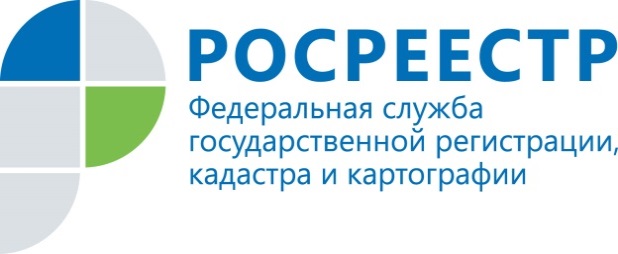 Росреестр участвует в улучшении инвестиционного климатаРаспоряжением Правительства РФ утверждены целевые модели упрощения процедур ведения бизнеса и повышения инвестиционной привлекательности субъектов РФ, в том числе целевые модели «Регистрация права собственности 
на земельные участки и объекты недвижимого имущества» и «Постановка 
на кадастровый учет земельных участков и объектов недвижимого имущества».Целевая модель по государственной регистрации прав собственности направлена на снижение административных барьеров при предоставлении государственной услуги по регистрации прав. Необходимой мерой для достижения высоких результатов в этом направлении является эффективное электронное взаимодействие Росреестра и региональных органов власти при обмене информацией об объектах недвижимости. Такое взаимодействие позволит сократить сроки оказания услуги, количество отказов и приостановок и повысить качество регистрационного процесса.Целевая модель по кадастровому учету направлена на повышение эффективности процедуры предоставления земельных участков, находящихся 
в государственной или муниципальной собственности, а также сокращение сроков постановки объектов недвижимости на государственный кадастровый учет. 
В модель включены целевые значения – индикаторы реализации мероприятий 
по анализу территории, проводимых субъектами Российской Федерации, качества подготовки кадастровыми инженерами межевых и технических планов и, в части Росреестра, осуществления процедуры государственного кадастрового учета.Большое значение в целевой модели по кадастровому учету отведено работе регионов по внесению в Единый государственный реестр недвижимости (ЕГРН) сведений о границах субъектов России, муниципальных образований 
и населенных пунктов. Для оптимизации кадастрового учета субъектам 
и муниципальным образованиям предлагается также разработать мероприятия, направленные на сокращение сроков административных процедур: согласования схемы размещения участка на кадастровом плане территорий, присвоения 
или изменения адреса объекта недвижимости, предоставления земельного участка.В основе целевых моделей по регистрации прав и кадастровому учету лежит совместный опыт Росреестра и региональных органов власти по созданию благоприятного инвестиционного климата российских территорий, который предполагает повышение качества и доступности учетно-регистрационных процедур.На территории Смоленской области реализация целевых моделей осуществляется при участии Управления Росреестра по Смоленской области, филиала ФГБУ "ФКП Росреестра" по Смоленской области, региональных властей 
и органов местного самоуправления. Пресс-служба Управления Росреестра по Смоленской области67_upr@rosreestr.ru214025, г. Смоленск, ул. Полтавская, д.8